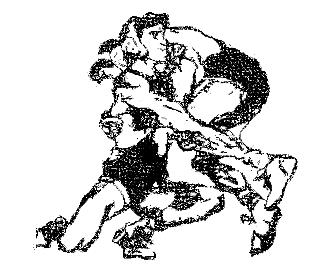 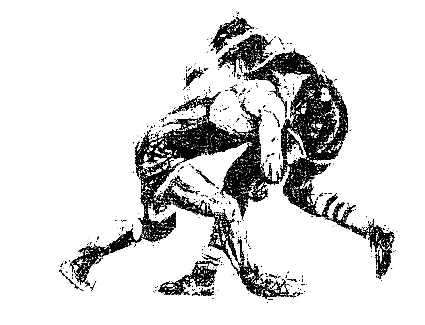 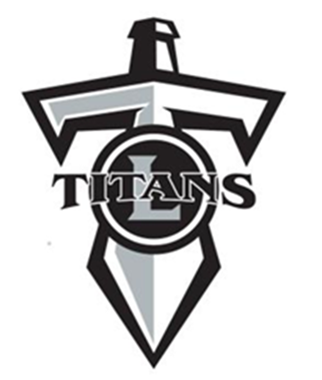 TITAN INVITATIONALLOCATION: 	Lakeshore High School			1 Titan Trace			Mandeville, LA  70448DATE:		Saturday, January 22, 2022 @ 9:30am WEIGH IN:		Saturday, January 22, 2022 @ 8:00amENTRY FEE:	$10 per wrestler 			**1 wrestler per weight class per team **Makes checks payable to Lakeshore High School **Fees are due at time of weigh in**Please have the correct amount for checks we are not allowed to refund cash for checks all refunds will be mailed from the school accountantROSTERS:		All entries must be submitted using trackwrestling.comFORMAT:		Double elimination tournament- Varsity 			Using NFHS rules AWARDS:		1st, 2nd, 3rd Place, 1st Place Team, and Most Valuable WrestlerCONTACT:		Coach Michael Lachney- (504) 621-6313			Email: mlachneyjr@yahoo.com or michael.lachney@stpsb.orgEntry information must be received via trackwrestling.com by Thursday, January 20th at 7:00pm.  In the event of a change or difficulties using trackwrestling.com you may email me your entries at the email address listed above.  All entries are final after the deadline.**PLEASE CALL/EMAIL WITH YOUR INTENT AT YOUR EARLIEST CONVENIENCE**